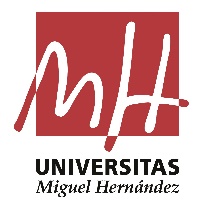 TRIBUNALES TRABAJO FIN DE GRADOGrado en Ingeniería Agroalimentaria y AgroambientalCurso 2022/23 convocatoriaMARZO 2023TRIBUNALES TRABAJO FIN DE GRADOGrado en Ingeniería Agroalimentaria y AgroambientalCurso 2022/23 convocatoriaMARZO 2023TRIBUNALES TRABAJO FIN DE GRADOGrado en Ingeniería Agroalimentaria y AgroambientalCurso 2022/23 convocatoriaMARZO 2023TRIBUNALES TRABAJO FIN DE GRADOGrado en Ingeniería Agroalimentaria y AgroambientalCurso 2022/23 convocatoriaMARZO 2023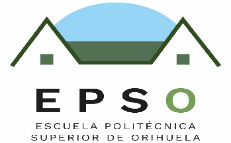 Título del trabajoTítulo del trabajoEstudianteDirector/esTribunalTribunalFecha y lugar de lectura1Evaluación de líneas de mejora de tomate (Solanum lycopersicum L.) variedad Muchamiel, con resistencia genética a virus y menor carga de ligamento durante el año 2021.Evaluación de líneas de mejora de tomate (Solanum lycopersicum L.) variedad Muchamiel, con resistencia genética a virus y menor carga de ligamento durante el año 2021.Juan Antonio García Serna Santiago García MartínezJosé Ángel Cabrera Miras TRIBUNAL 4Presidente: Francisco J. AndreuSuplente: Joaquín J. Pastor Vocal: Vicente LidónSuplente: Ana OrtegaSecretario: Manuel Ferrández-VillenaSuplente: Herminia Mª PuertoTRIBUNAL 4Presidente: Francisco J. AndreuSuplente: Joaquín J. Pastor Vocal: Vicente LidónSuplente: Ana OrtegaSecretario: Manuel Ferrández-VillenaSuplente: Herminia Mª PuertoDía 8/03/2023   9/03/2023Hora: 10:00 h  12:00 hAula   1.1 Orcelis AULA MULTIUSOS2Evaluación de líneas de mejora de tomate (Solanum lycopersicum l.) portadoras de los genes Ty-1 y ty-5 de resistencia a TYLCV.Evaluación de líneas de mejora de tomate (Solanum lycopersicum l.) portadoras de los genes Ty-1 y ty-5 de resistencia a TYLCV.Manuel José Marcos PastorSantiago García MartínezJosé Ángel Cabrera MirasTRIBUNAL 5Presidente: Raúl MoralSuplente: Mª Dolores PérezVocal: Angel CalínSuplente: Mª José FrutosSecretario: Aránzazu AlonsoSuplente: Santiago GarcíaTRIBUNAL 5Presidente: Raúl MoralSuplente: Mª Dolores PérezVocal: Angel CalínSuplente: Mª José FrutosSecretario: Aránzazu AlonsoSuplente: Santiago GarcíaDía 09/03/2023Hora:  12:00 hAula   Grados3Estudio comparativo de limón Fino Benedicto con limón Fino 95 y limón Fino 49 (Citrus limon (L.) Burm).Estudio comparativo de limón Fino Benedicto con limón Fino 95 y limón Fino 49 (Citrus limon (L.) Burm).Manuel Mira SánchezPilar Legua MurciaTRIBUNAL  2Presidente: Miguel JuárezPresidente: Juan José MartínezVocal: Irene Arias  Suplente: Concepción ObónSecretario: José CorderoSecretario: José Antonio SánchezTRIBUNAL  2Presidente: Miguel JuárezPresidente: Juan José MartínezVocal: Irene Arias  Suplente: Concepción ObónSecretario: José CorderoSecretario: José Antonio SánchezDía 8/03/2023Hora:  10:00hAula   Grados4Manejo actual para la prevención y control del Huanglongbing (HLB) de los cítricosManejo actual para la prevención y control del Huanglongbing (HLB) de los cítricosEsther Muries BerenguerMiguel Juárez GómezTRIBUNAL 3Presidente: Francisco BurlóSuplente: Juana FernándezVocal: Pilar LeguaSuplente: Pablo MelgarejoSecretario: Juan Carlos FernándezSuplente: Inmaculada SimónTRIBUNAL 3Presidente: Francisco BurlóSuplente: Juana FernándezVocal: Pilar LeguaSuplente: Pablo MelgarejoSecretario: Juan Carlos FernándezSuplente: Inmaculada SimónDía 9/03/2023Hora:  11:00 hAula   Grados5Relación entre el peso al nacimiento del gazapo y su  supervivencia en los primeros días de edadRelación entre el peso al nacimiento del gazapo y su  supervivencia en los primeros días de edadJuan Francisco Pérez AbellanedaMaría José Argente Carrascosa Imane Hadjadj TRIBUNAL 1Presidente: Gema Romero Suplente: Mª Jesús NavarroVocal: Agustín ConesaSuplente: Pedro GuiraoSecretario: David B. LópezSuplente: Amparo MeliáTRIBUNAL 1Presidente: Gema Romero Suplente: Mª Jesús NavarroVocal: Agustín ConesaSuplente: Pedro GuiraoSecretario: David B. LópezSuplente: Amparo MeliáDía: 8/03/2023 Hora:  12:00hAula   Grados6Estudio del efecto de la introducción de genes de resistencia a TYLCV en líneas de mejora de tomate (Solanum lycopersicum L.) Muchamiel.Estudio del efecto de la introducción de genes de resistencia a TYLCV en líneas de mejora de tomate (Solanum lycopersicum L.) Muchamiel.Marina Sánchez MartínezSantiago García MartínezJosé Ángel Cabrera MirasTRIBUNAL 5Presidente: Raúl MoralSuplente: Mª Dolores PérezVocal: Angel CalínSuplente: Mª José FrutosSecretario: Aránzazu AlonsoSuplente: Santiago GarcíaTRIBUNAL 5Presidente: Raúl MoralSuplente: Mª Dolores PérezVocal: Angel CalínSuplente: Mª José FrutosSecretario: Aránzazu AlonsoSuplente: Santiago GarcíaDía 09/03/2023Hora:  13:00 hAula   Grados